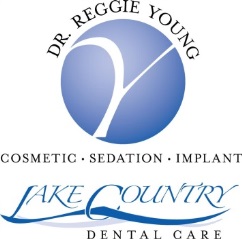 The Epworth Sleepiness Scale and Sleeping HabitsName: ______________________________________   Date: ____________ DOB: _______________How likely are you to doze off or fall asleep in the following situations, in contrast to feeling just tired? This refers to your usual way of life in recent times. Even if you have not done some of these things recently, try to work out how they would have affected you. Use the following scale to choose the most appropriate number for each situation. 0 = no chance of dozing1 = slight chance of dozing2 = moderate chance of dozing3 = high chance of dozingTOTAL: ___________Sleeping Habits: Please circle the frequency for when these actions occur: (Frequency: 0-1 times/week = Rarely, 1-2 times/week = Sometimes, 3-4 times/week = Frequently, 5-7 times/week = Almost Always)Signature: __________________________________________________SITUATIONCHANCE OF DOZING (0-3)Sitting and readingWatching TVSitting, inactive in a public place (e.g. a theatre or a meeting)As a passenger in a car for an hour without a breakLying down to rest in the afternoon when circumstance preventSitting and talking to someoneSitting quietly after a lunch without alcoholIn a car, while stopped for a few minutes in trafficOn average in the past month, how often have you snored or been told that you snored?NeverRarely Sometimes Frequently Almost Always Do you ever wake up choking or gasping?NeverRarely SometimesFrequentlyAlmost Always Have you ever been told you stop breathing in your sleep or wake up choking or gasping?NeverRarelySometimesFrequentlyAlmost AlwaysDo you have problems keeping your legs still at night or need to move them to feel comfortable?NeverRarely SometimesFrequentlyAlmost Always